Перечень оборудования в группе общеразвивающей направленности для  детей 6-7 лет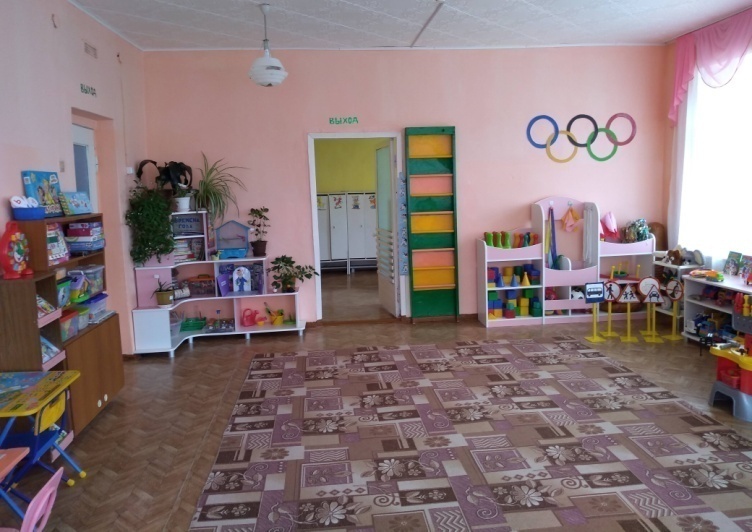 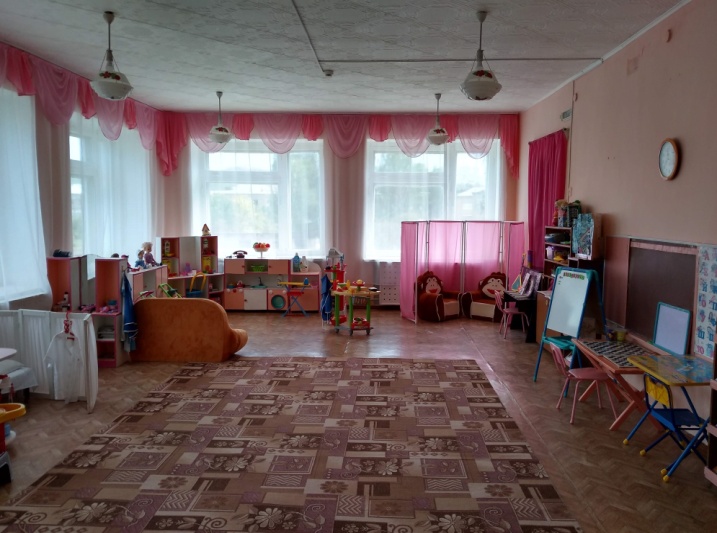 Социально-коммуникативное развитиеСоциально-коммуникативное развитиеЦентр дежурныхфартуки 2 шт.;колпаки – 1 шт.;косынка -1 шт.;  уголок дежурных по столовой; цветные карточки с именами детей .		Центр уединениямягкий диван – 1 шт.;кресло -2 шт.:мнофункциональная ширма – 1 шт.Центр безопасностикукла «спасатель»;дорожные знаки;дорожные знаки –стойки; фуражки, жилеты и жезл полицейского; флажки по цветам светофора; игрушечный светофор и рули – 3шт.;настольная игра «Викторина»;«макет улицы»;«маленький  транспорт».наглядно - дидактический материал: «Транспорт», «Правила дорожного движения» .Центр социализациидидактическая игра  «Профессии»; книги уроки воспитания;демонстрационный материал: «льбом «Профессии» - 3 шт.;альбом «Права ребенка»;настольно-печатные игры: «Профессии», «Играем в профессии»,  «Лото профессий», «Профессии (парные картинки)». детская художественная литература: «Если дома ты один», «Уроки вежливости».Центр патриотического воспитанияпортрет президента; гимн; флаг; герб России; Матрешка; книга «Оренбуржье мое»; раскраска «Военная техника»;тематический альбом «Мой милый сердцу край».Центр игрыСюжетно – ролевая игра  «Семья»:кухонный гарнитур -1 шт.; набор детской посуды -2 шт.; куклы-7 шт.;Детские коляски: зимняя - 2 шт., летние - 2 шт.; кровать - кочалка-1 шт.; железная кровать -1 шт.; детские фартуки-3 шт.;косынки - 3 шт.; одежда для кукол по временам года; постельная принадлежность; гладильная доска -1 шт.;утюг - 2 шт.; телефонный аппарат - 1шт.;доски разделочные - 2шт.; набор столовых приборов -3 шт.; набор чайной посуды -1 шт.Сюжетно – ролевая игра  «Магазин»:ветрина -1шт.;весы - 1шт.; набор овощей – 2 шт.;набор фруктов – 2 шт.; продуктовая корзинка - 1шт.;  продуктовая тележка -1 шт.;  униформа для продавца -1шт.Сюжетно – ролевая игра  «Парихмахерская»: униформа для парихмахера - 1 шт.;пелерина -1шт.; набор для парихмахера – 1 шт.; телефонный аппарат -1 шт.; набор расчесок.Сюжетно – ролевая игра «Больница»:униформа для медицинского работника - 1шт.;кукла «Медицинский работник»; набор для врача: фонидоскоп-1шт., тележка для процедур с медицинскими инструментами.Сюжетно – ролевая игра «Гараж»:пожарная машина -1 шт.; кран-1 шт, эксковатор-1шт, грузовые -2шт,легковая -1шт, набор различных видов машин(маленькие), набор автомеханника-1шт, рули -2шт.Познавательное развитиеПознавательное развитиеЦентр природыкалендарь природы; комнатные растения: колеус, хлорофитум, бальзамин, узумбарская фиалка, традесканция, бегония, аспидистра, алоэ;, паспорт комнатных растений; набор для рыхления (грабли, лопатки, фартуки) – 4шт, лейка – 2шт;природный материал: шишки, камешки, семена растений, ракушки, песок, фасоль, жёлуди;гербарий листьев; наглядно – дидактические  пособия: «Времена года», «Домашние животные», «Дикие животные», «Деревья»,  «Грибы и ягоды», «Земноводные и пресмыкающиеся»,  «Рыбы: морские и пресноводные», «Первоцветы»;  энциклопедия -1 шт;настольно  - печатные игры: «Живая природа», «Целый год», «Мир животных», «Кто где живёт?», «Находки  Анютки и Федотки».Уголок экспериметированияколбы – 4шт;  зеркало -1шт.; лупа - 1шт.; пластмасовыйкораблик -1шт.; трубочки коктельные  - 15шт.; песочницы - 4шт.; стаканчики одноразовые - 4шт.; губки - 3шт.; мерочный стаканчик -1шт.; прищепки - 4шт.;бросовый материал;картотека опытов и экспериментов;карточки с последовательностью работы над экспериментом;картотека опытов с песком и водой; воздушные шары -2шт.; цветная гуашь -1шт.Уголок  познавательно – исследовательской деятельностинастольная игра «Викторина: Кто умнее? »;макет часов;чашка для воды, песка.Центр познавательного развития ( центр сенсорного развития и математики)наглядно – дидактические пособия: часы, цифровой ряд, вееры с цифрами, наборы геометрических фигур, счётный материал,  наглядно – дидактический материал: «Цифры», «Цвета».настольно – печатные игры: «Учимся считать», «Логическое домино», «Тренажер».Речевое развитиеРечевое развитиеЦентр речевого развитияфланелеграф; магнитная  доска; набор магнитных букв:  «Алфавит», «Умное домино-буквы»,  настольно-печатные игры: «Ассоциации», «Обобщение», «Логопед и я»; наглядное пособие: «Сказки», «Загадки», «Азбука в картинках», «Посуда»,  «Мебель»,  «Овощи и Фрукты», «Грибы и ягоды»; веер с буквами;картотека словесных игр;картотека игр для развития речи в т.ч. пальчиковые игры;картотека игр для развития коммуникативных способностей; тематические альбомы: «Бумага - Ткани»;детская художественная литература: «Скороговорки»,  «Живая азбука», «Буква  звуки и слова», «Азбука игрушек».Центр книгиКнига для чтения в детском саду и дома. Хрестоматия 5-7 летЛитература по программе:русские народные сказки, былины: «Кот в сапогах» по мотивам сказки братьев Гримм, «Крылатый, мохнатый да масляный», «Заяцхваста». К. Чуковский «Краденое солнце», «Заюшкина избушка», «Новогодняя сказка», З. Александрова «Мой мишка», И. Гурина «Сонная сказка», «Зимовье зверей», «Лиса и волк», «Смоляной бочок», «Василиса прекрасная», «Волк и лиса», обр. И. Соколова-Микитова; «Добрыня и Змей», пересказ Н. Колпаковой; «Илья Муромец и Соловей-разбойник» (запись А. Гильфердинга, отрывок); «Не плюй в колодец — пригодится воды напиться», обр. К. Ушинского; «Садко» (запись П. Рыбникова, отрывок); «Семь Симеонов — семь работников», обр. И. Карнауховой; «Снегурочка» (по народным сюжетам); «Сынко-Филипко», пересказ Е. Поленовой; А. Барто «Стихи», В. Суслов «Часы», сборник стихов Э. Мошковской «Стихи для детей», С. Михалков «Стихи», В. Берестов «стихи для малышей», сборник «Любимые загадки и потешки», «Сборник стихов для детей русских поэтов» и пр.; детская художественная литература о природе, животных, русские народные и волшебные сказки в соответсвии с возрастом детей;книга для семейного чтения от 1 года до 7 лет; книга «365 сказок и историй на каждый день».Художественно-эстетическое развитиеХудожественно-эстетическое развитиеЦентр театрализациинастольные театры: «Репка», «Теремок», «Маски»; фланелеграф сказка «Заюшкина  избушка», «Аленушка и лиса»;ширма;набор вязанных шапочек заяц, лиса, волк, медведь; плоскостные маки: бабушка, дедушка, заяц, кот, петушоу, медведь;комлекты костюмов: врач, полицеский, шофер.Центр изобразительной деятельностикисточки; краски; гуашь; альбомы для рисования; трафареты;цветнаябумага;цветной картон;простые и цветные карандаши;клей, ножницы;цветные мелки;пластилин, дощечки для лепки;детские  раскраски;салфетки, непроливайки, штампы, фломастеры, доска для рисования.Тематические альбомы: «Дымковская игрушка», «Каргопольская игрушка»;тематическая литература: «Росписи хохломы», «Изобразительное искусство».Центр музыкигармошка;гитара; погремушки; пионино; бубны; музыкальная книжка; цветные ленточки и платочки; магнитофон; султанчики.Центр конструированияметаллический конструктор;строительный материал: лего, деревянные пластины, пластмасовый конструктор.Физическое развитиеФизическое развитиеЦентр физкультуры и здоровьямячи большие и маленькие; кегли;кольцебросс; скакалки; цветные кубики; косички;ленточки, флажки;массажные коврики; ребристая доска;гантели;швецкая стенка;валик; мат;предметы для метания; ростомер.